Università Cattolica del Sacro Cuore - Dipartimento di SociologiaULTRA (Urban Life and Territorial Research Agency) Associazione Consiglieri della Regione LombardiaIl XXVIII seminario scientifico interdisciplinare di ULTRA propone come argomento di discussione:Il governo di Milano al tempo della grande trasformazioneLettura, analisi, discussione del PGT 2030Milano ha sperimentato nei primi decenni del Duemila una grande trasformazione economica, urbanistica, culturale, sociale.Obiettivo di questo seminario è leggere e analizzare gli elementi costitutivi di un simile processo, in una fase in cui è stato predisposto un Piano per governare lo sviluppo di questa grande città fino agli anni Duemila Trenta.Si tratta di esaminare e valutare questo Piano, rispetto ai suoi obiettivi, e agli strumenti e metodi individuati. E insieme compiere una lettura storica e in prospettiva del rapporto tra quanto stabilito nelle regole - urbanistiche e di settore - e quanto concretamente attuato o da attuare.L’incontro è fissato per:Venerdì 24 gennaio 2020, ore 10.30 - 13 e 14.30 - 18all’Università Cattolica del Sacro Cuore, Milano, Largo Gemelli 1Aula G.125 San Carlo [Scala G, 1° piano]PROGRAMMA10.30 - Interventi introduttiviAndrea Villani, ULTRA, Università Cattolica del Sacro Cuore: Presentazione del SeminarioFranco Anelli, Magnifico Rettore dell’Università Cattolica del Sacro Cuore: Il senso di un impegno culturale, civile, politico per la città11.00 - RelazioniEnrico Maria Tacchi, Direttore di ULTRA, Università Cattolica del Sacro CuoreLanfranco Senn, Docente emerito di Economia regionale, Università BocconiManfredi Catella, Amministratore delegato di COIMA SGR, Presidente della Fondazione Riccardo CatellaFranco Sacchi, Economista Regionale, Direttore del Centro Studi PIM Alessandro Ali, Architetto, Docente al Politecnico di MilanoDibattito13.00 - Colazione di lavoro (nell’aula Santa Chiara)14.30 - RelazioniAlessandro Patelli, Segretario Generale dell’Associazione Consiglieri della Regione LombardiaPierluigi Roccatagliata, Urbanista, già Direttore del Piano Intercomunale MilaneseRoberto Degani, Ingegnere, CdA Agenzia del Trasporto Pubblico Locale del Bacini della Città Metropolitana di Milano, Monza e Brianza, Lodi e PaviaVittorio Ferri, Economista, Università degli Studi di Milano BicoccaUgo Targetti, Architetto, già docente di urbanistica e pianificazione del territorio al Politecnico di Milano - Assessore al territorio della Provincia di Milano 1995 -1999Fabrizio Schiaffonati, Architetto, professore ordinario di Tecnologia dell’Architettura, Politecnico di MilanoPaolo Monari, Economista dell’organizzazione, Università di PadovaGianni Verga, Ingegnere, già Assessore all’Urbanistica del Comune di Milano e della Regione Lombardia DibattitoAl termine del seminario, ai partecipanti sarà offerta copia del libro: Città. Ma quale? a cura di P. Monari, A. Patelli, E. M. Tacchi e G. Verga (Franco Angeli, Milano 2020).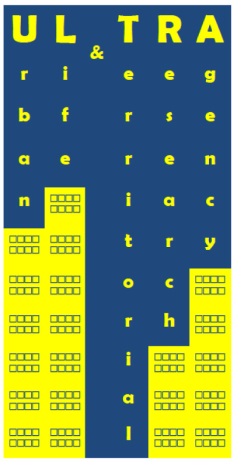 